New Items in our Bargain Basement


We have recently acquired a substantial selection of used, second-hand equipment, tools and materials.  They have all been uploaded to our web site and are now available for immediate purchase on a first-come-first-serve basis.  These items will sell quickly, so please do not delay in visiting our Bargain Basement.
Contents
from David Lanning and all the team at J Hewit & SonsOur mailing address is: J Hewit & Sons Ltd.12 Nettlehill RoadHoustoun Industrial EstateLivingston, West Lothian EH54 5DL United Kingdom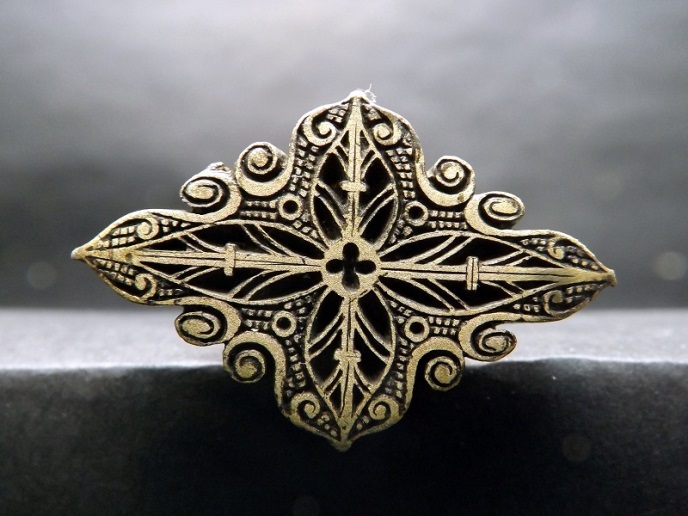 Tools
Hand Tools, Pallets, Decorative Wheels
Fillets and General Bookbinding ToolsBooks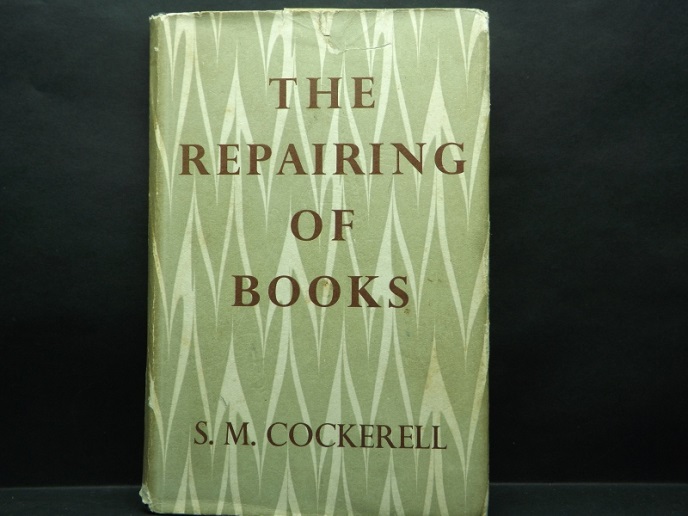 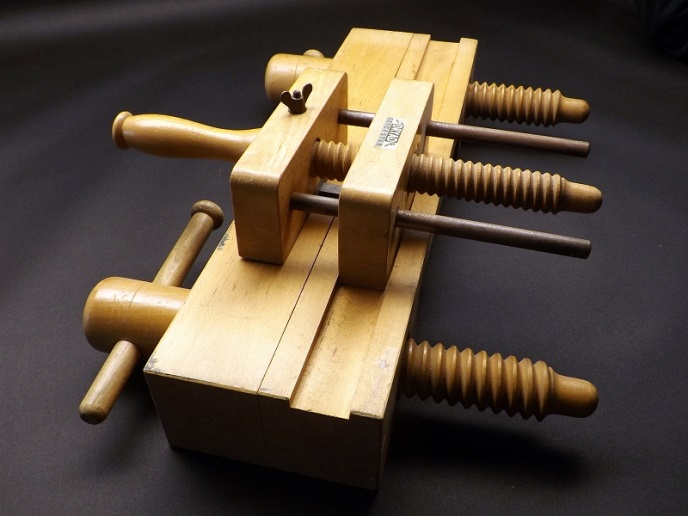 Equipment
Litho Stones, Wooden EquipmentPapers
Marble and Plain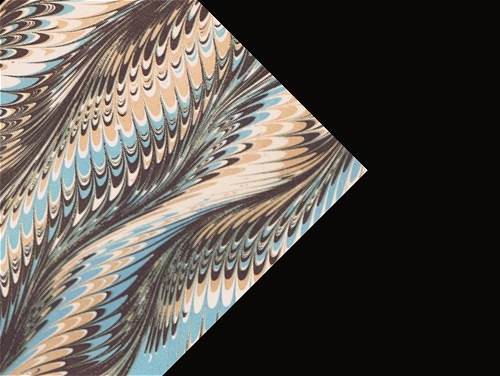 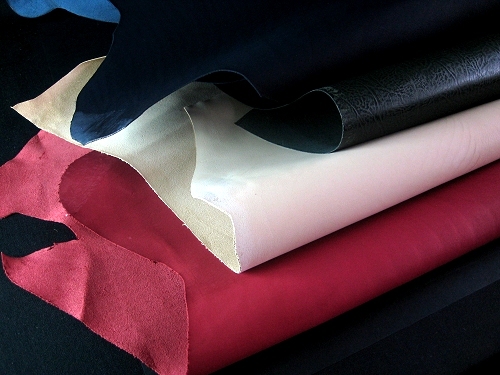 Leather
Special Offer and Discontinued lines